§ 2На основании Положения о внебюджетной деятельности Технического института (филиала) СВФУ:Установить плату за обучение по программе курсов повышения квалификации «Сметное дело в строительстве. Работа в программном комплексе ГРАНД СМЕТА» (72 часа) в размере 9 000,00 (девять тысяч) рублей за одного слушателя следующим образом:Установить следующие нормативы распределения средств, поступивших от реализации курсов повышения квалификации «Сметное дело в строительстве. Работа в программном комплексе ГРАНД СМЕТА» (72 часа):В соответствии с приложением 1 Положения о внебюджетной деятельности установить нормативы отчислений ЦФИ в размере 15%.Основание: представление нач. отдела ФКСиДО, согласие гл. бухгалтера, виза директора.Выписка из приказа верна: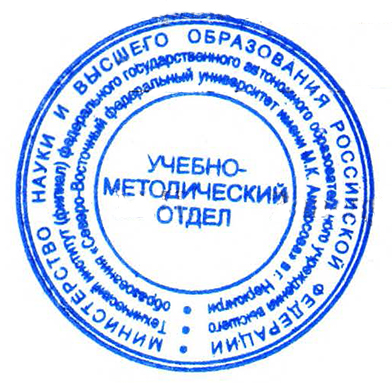 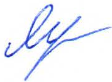 Зав.  УМО							       Л.Д. Ядреева Министерство науки и высшего образования Российской ФедерацииТехнический институт (филиал) федерального государственного автономного образовательного учреждения высшего образования «Северо-Восточный федеральный университет имени М.К. Аммосова» в г. Нерюнгри(ТИ (ф) СВФУ)ВЫПИСКА ИЗ ПРИКАЗАМинистерство науки и высшего образования Российской ФедерацииТехнический институт (филиал) федерального государственного автономного образовательного учреждения высшего образования «Северо-Восточный федеральный университет имени М.К. Аммосова» в г. Нерюнгри(ТИ (ф) СВФУ)ВЫПИСКА ИЗ ПРИКАЗАМинистерство науки и высшего образования Российской ФедерацииТехнический институт (филиал) федерального государственного автономного образовательного учреждения высшего образования «Северо-Восточный федеральный университет имени М.К. Аммосова» в г. Нерюнгри(ТИ (ф) СВФУ)ВЫПИСКА ИЗ ПРИКАЗА17.04.2020г.        №42-УЧНерюнгриНерюнгриНерюнгри№ п/пНаименованиеПродолжительность проведения, час.Стоимость 1-го слушателя, руб.Сметное дело в строительстве. Работа в программном комплексе ГРАНД СМЕТА72 часа9 000,001.1Оплата труда преподавателей (по договору ГПХ)4 500,001.2Начисления на оплату труда ( 27,1%)1 200,001.3Приобретение расходных материалов700,001.4Заправка картриджей300,001.5Реклама500,001.6Изготовление удостоверений450,001.7Накладные расходы1 350,00№Наименование расходовНорматив, %1Фонд оплаты труда и страховые взносы852Фонд развития института15